ЗАТВЕРДЖЕНОДодаток 1    до рішення виконавчого комітету Литовезької сільської ради від 28.01.2021 р. № 16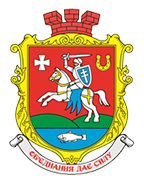 Литовезька сільська радаЛитовезька сільська радаІнформаційна карткаПризначення та виплата державної соціальної допомоги на дітей- сиріт та позбавлених батьківського піклування, грошового забезпечення батькам-вихователям і прийомним батькам за надання соціальних послуг у дитячому будинку та прийомних сім'ях за принципом «гроші ходять за дитиною»01386ІК-161.Інформація про  ЦНАП   (місце подання документів та отримання результату послуги)Центр надання адміністративних послуг у виконавчому комітеті Литовезької сільської ради45325, Волинська область, Іваничівський район, с. Литовеж, вул. Володимира Якобчука, 11Понеділок, вівторок, середа: 09.00 -16.30Четвер: 09.00 – 20.00П’ятниця: 09.00- 15.30(03372)95-3-31lytov-rada@ukr.net1Акти законодавства щодо надання послугиПостанова Кабінету Міністрів України від 31.01.2007року №81 «Про затвердження Порядку призначення та виплата державної соціальної допомоги на дітей сиріт та позбавлених батьківського піклування , грошового забезпечення батькам-вихователям і прийомним батькам за надання соціальних послуг у дитячому будинку та прийомним сім’ях за принципом «гроші ходять за дитиною»2.Перелік документів, необхідних для надання послуги та вимоги до нихМають право на звернення: батьки-вихователі, прийомні батькиДокументи для звернення:-заява-документ, що посвідчує особу заявника (паспорт)-копію свідоцтва про народження дитини-інваліда-копія свідоцтва про народження дитини-рішення районної держадміністрації, виконавчого органу ради про влаштування дитини до дитячого будинку сімейног типу або прийомної сім’ї-документи що підтверджують статус дитини-довідка органу державної виконавчої служби про розмір аліментів-довідка з місця навчання про розмір стипендії та про те, що не перебуває на повному державному утриманні-довідка з Пенсійного фонду про отримання, неотримання пенсії по втраті годувальника3. Оплата Адміністративна послуга надається безоплатно.4.Результат надання послугиПризначення та виплата державної соціальної допомоги на дітей-сиріт  та позбавлених батьківського піклування, грошового забезпечення батькам-вихователям і прийомним батькам за надання соціальних послуг у дитячому будинку та прийомних сім’ях за принципом «гроші ходять за дитиною5. Строк надання послугиПротягом 10 днів з дня подання заяви, при наявності усіх необхідних документів.6.Спосіб отримання відповіді (результату)Інформування при особистому зверненні, телефона консультація, через представника за довіреністю (з посвідченням особи). 